Name: _____________________________________________________ Period: _______________SymbolsOnce you find your match, write down 10 words that you think of when you see that symbol: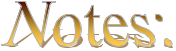 A symbol is an _________________________ which suggests or _________________________something other than ________________________________.Symbolism is when you use something ______________________________________ torepresent something ____________________________________.(Tangible means: _________________________________________________________________________)(Intangible means: ________________________________________________________________________)Common Symbols:River: ___________________________________________________________________________________Tunnel:__________________________________________________________________________________Storm: __________________________________________________________________________________Dawn: __________________________________________________________________________________Let’s Try A Few… At your table, come up with a symbol for each abstract idea…Symbol: ____________________________NumberMeaning of SymbolNumberMeaning of Symbol110211 3124135146157168179Abstract idea. Intangible.The SYMBOL! Tangible.HateFriendshipLoveGrief